Вы творческий человек, но пока работаете «на дядю» или только на начальном пути и у Вас нет известности? Вы — художник, психолог, писатель, маркетолог, певец, консультант, артист… за три месяца у вас будет ответ на вопросы — как стать известным, как выстроить свой бренд, пошаговая система и уже работающие инструменты!ТВОРЕЦ. Он-лайн курс по созданию личного брендаМ.ШматовВы уже эксперт или на пути к этому?Вы консультант, коуч, вы художник, певец, писатель, вы психолог, фотограф, сценарист, массажист или целитель? или мыслитель?,. и занимаетесь своим делом с душой и с любовью, но… это никак не стало пока НАСТОЯЩИМ ДЕЛОМ, за которое вы получаете постоянное материальное вознаграждение и которое станет вашим главным в жизни???… Тогда — в путь!.  К Новому Году все будет по-новому!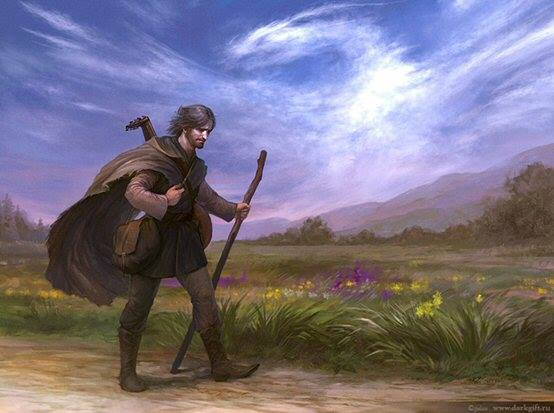 У вас есть все кроме узнаваемости, бренда, популярности (хотя может вы этого и не хотите или не позволяете себе об этом думать)… популярность — это неплохо.Мы пройдем за ТРИ месяца весь путь для построения вашего бренда, вашего ДЕЛА на основе пока еще хобби…Ну, а СОСТОЯВШИЕСЯ ЭКСПЕРТЫ получат недостающие — элементы брендинга и систему продвижения себя и своих услуг…Занятия он-лайн раз в неделю (можно смотреть в записи), у каждого свой раздел в google disk, где мы работаем с домашними заданиями, у каждого время в скайпе для вопросов-ответов.Примерный план такой:Ситуация сейчас: где я? Куда иду?Мое место в жизниЯ и мирМое предназначениеЖелания – Мечты – Цели – НамеренияВ чем моя основная проблема?Зачем мне нужна известностьРазум – тело – дух… кто я?Любовь и страх во мнеТворчество – что это для меня?Реализация и достижениеМои мотиваторы«Да» — секретЧто для меня деньги?Ценности и приоритетыЗачем мне нужна известностьИз чего состоит известностьЦикл реализацииБренд-Имидж-РепутацияСоставляющие брендаБизнес или ДелоКак творчество может стать Делом жизни?Целевые аудиторииЧто хотят от вас ЛЮДИ?Что предлагаете им вы?Мудрый компромисс продажЗачем нам нужно «делить» аудиторию?Сегментация и позиционирование – просто о сложном.Выстраиваем витрину продуктовСтиль общенияМеняемся сами – меняем мир к лучшемуКак  интегрировать то, что я люблю для известности и продаж?Мой план на год…Работа с видео, интервью…Работа с новостями и копирайтингРабота с фотоматериаломЦитаты, афоризмы, притчи …Все есть? — Начинаем с сайта?Удивительная система, которая сама продает…Запускаем коммуникационную сеть.Секреты восприятия – что «цепляет» людей?Обратная связь и отзывы, дипломы сертификаты и пр. – как не переборщить?Как отслеживать каналы коммуникаций и не тратить на это время?Расширяем свои связи, помогаем другимПервые шаги принесли результат – мериться? Переживать или рваться вперед?Настраиваем постоянную систему мониторинга.Оцениваем время, которое можем позволить себе заниматься продвижением…Партнеры и агенты – как и где искатьФандрайзинг проектов – минимальный ликбезМои «кумиры» и мои «влиятели»Работа со СМИТалантливый человек талантлив во всем – расширяемсяПамятка на будущее: 24 основных ошибки или «почему на продается…»Несколько секретных практик для активации намерений…Корректируем план на год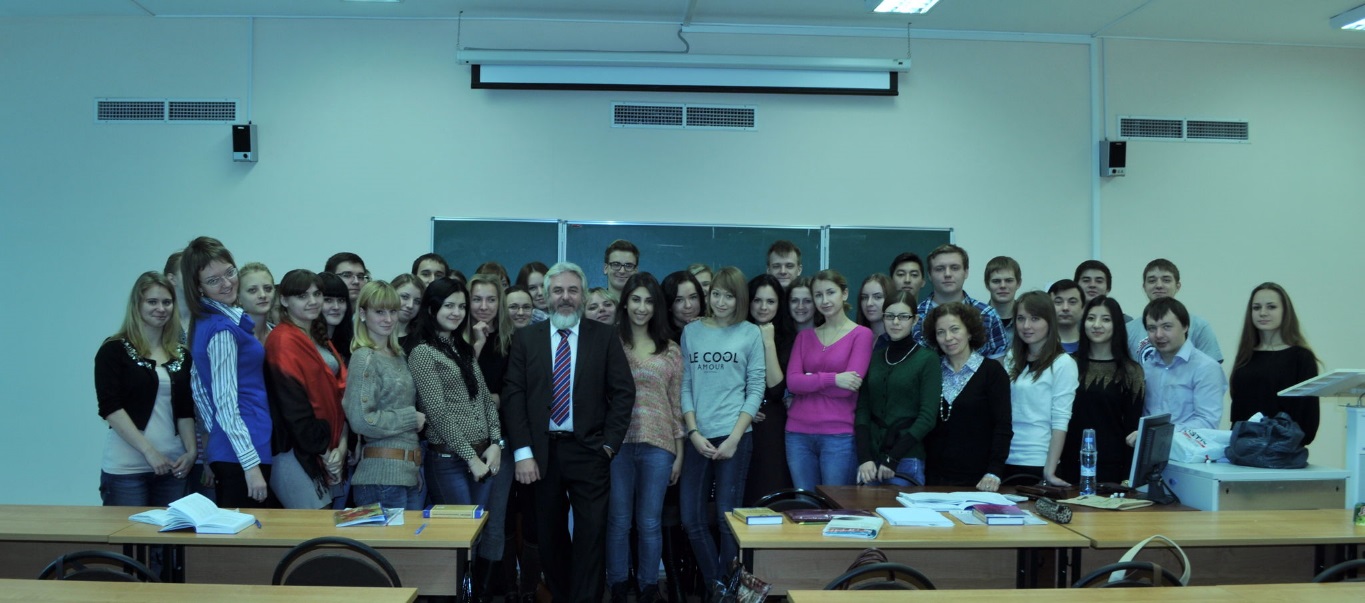 Вы получаете за 3 месяца не просто "дневник переживаний", как на тренингах психологов, не консультацию "как и кому заплатить деньги чтобы все было", а работающую ИНДИВИДУАЛЬНУЮ систему, которую умеете сами настраивать… Дальше Вы сами можете решать — делать это или не делать или найти того, кто за этой системой будет следить и заниматься ТОЛЬКО творчеством.Я не скрываю, что это — РАБОТА!и ЕСЛИ БЫ У ВАС БЫЛИ ДЕНЬГИ  - вы бы давно наняли маркетолога, копирайтера и пр., которые вам это все сделали… но у Вас сейчас денег на это нет — и в этом нет ничего странного. Так как вы просто не знаете. с чего начать и как наработать первую извесность… Поэтому курс для вас — я покажу и вместе мы ПОДБЕРЕМ вам все атрибуты вашего бренда, выстроим систему коммуникаций и вы поймете, сколько время это занимает и решите — как быть дальше… Вы сможете делать что-то по МИНИМУМУ и отказаться от желания БЫТЬ СУПЕРИЗВЕСТНЫМ или вы найдете в себе силы двигаться вперед и РАБОТАТЬ в более серьезном темпе!Волшебной палочки тут нет, но есть волшебные знания и ВОЛШЕБНИКИ…За свое время я помог выстроить свой бренд нескольким известным людям, хотя это не мое главное предназначение и не жизненная задача. Я не знаю, сколько и как работают над собой и своим брендом Бред Пит или Майк Тайсон или Андрияки, Кобзон и пр., но я точно знаю, какими путями шли к известности Анна Бутурлина, Хасай Алиев, Екатерина Абрамова, Олег Паладьев,…Я решил соединить эти знания, сделать их доступными для многих и записать для Вас курс…Сколько это стоит?Если вы уже эксперт с опытом работы больше 3 лет (хоть и не довольны известностью), у вас уже больше года есть свой сайт и есть любая база данных подписчиков- для вас это стоит 50 000 рублей за курс.Если вы только начинаете, у вас нет сайта (или вы его только сделали и не раскручивали), то вы можете выбрать: оплатить полную стоимость курса — 50 000 рублей или пройти его бесплатно.Оплачивая курс, вы не берете на себя никаких обязательств и можете выполнять домашние задания когда вам вздумается.Если вы хотите проходить курс бесплатно, то:1. На сових страничках в соцсетях вы информируете, что решили пойти на этот курс и будете выполнять все домашние задания вовремя…2. Выполняете все домашние задания вовремя и добровольно принимаете следующую систему:- если домашнее задание не выполнено вовремя в первый раз — для того, чтобы слушать следующую запись и участвовать в курсе, вы оплачиваете 1500 рублей- если это повторяется во второй раз — вы оплачиваете 3000 рублей- если это повторяется в третий раз — вы покидаете курс.(все эти суммы вы переводите не автору курса, а на благотворительные цели — обычно это человек (ребенок),  который попал в беду — я даю вам номер карточки)РЕШАЙТЕСЬ!До 9 октября открыта РЕГИСТРАЦИЯ:goo.gl/forms/4YT5uUkbgLlLRGuq2...Тел. +7 925 777 38 55

 Жду вас на курсе,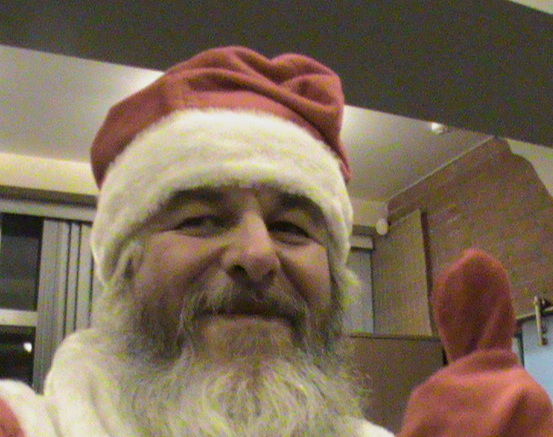 Искренне ВашМаксим Шматов,интуитивный коуч, бизнес-консультант, социальный маркетолог, директор Института Внесистемного Анализа и просто счастливый человекmaxshmatov@gmail.com